Al Dirigente ScolasticoIstituto Comprensivo Perugia 13Via Brenta s.n.c. — 06134 PerugiaDISPONIBILITÀ A SVOLGERE ATTIVITÀ AGGIUNTIVE_I_sottoscritt _  ____________________________________________ in servizionell'a.s.2017/2018 presso il plesso ___________________________________     in qualità diAssistente Amministra/voCollaboratore Scolastico(segnare con una X la voce che interessa)con contratto a T. l. a T. D. fino al  __________________________________________(segnare con una X la voce che interessa - specificare data fine contratto o proroga per il personale a t.d.)DICHIARAdi essere disponibile a svolgere attività aggiuntive oltre il proprio orario di lavoro nell'ambito dei percorsi formativi organizzati dalla nostra scuola, con riferimento a:Progetto: 10.1.1A+SEPON-UM-2017-60 - Inclusione e lotta al disagioA tal fine, consapevole della responsabilità penale e della decadenza da eventuali benefici acquisiti nel caso di dichiarazioni mendaci, dichiara sotto la propria responsabilità quanto segue:di aver preso visione delle condizioni previste dal bandodi impegnarsi a documentare puntualmente tutta l'attività svoltadi essere disponibile ad adattarsi al calendario definito dal Gruppo Operativo di PianoIl sottoscritto comunica la propria disponibilità per il periodo dal	        al       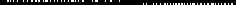 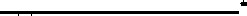 Data 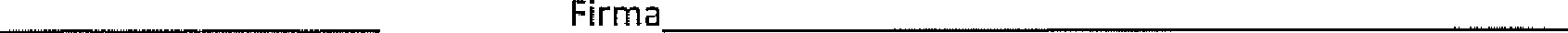 Il/la  sottoscritto/a, ai sensi della legge 196/03, autorizza l’Istituto Comprensivo Perugia 13 al trattamento dei dati contenuti nella presente autocertificazione esclusivamente nell’ambito e per i fini istituzionali della Pubblica AmministrazioneData  __________________________	firma   _____________________________________________Si allega alla presente1) Documento di identità in fotocopia